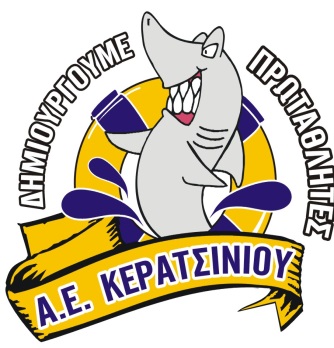 ΕΣΩΤΕΡΙΚΗ ΗΜΕΡΙΔΑ ΚΟΛΥΜΒΗΣΗΣ ΚΑΙ ΥΔΑΤΟΣΦΑΙΡΙΣΗΣ ΕΤΟΥΣ 2017Αγαπητοί γονείς,Όπως κάθε χρόνο, έτσι και φέτος, ο σύλλογος μας, θα πραγματοποιήσει εσωτερική ημερίδα κολύμβησης και υδατοσφαίρισης, στο Δημοτικό κολυμβητήριο του Κερατσινίου. Η ημερίδα θα πραγματοποιηθεί το ΣΑΒΒΑΤΟ 27 ΜΑΪΟΥ στις 18.00 με ώρα προσέλευσης  για την κολύμβηση τις 17:30 και για την υδατοσφαίριση τις 19:00.Στη φετινή μας εκδήλωση ,θα μας τιμήσουν με τη παρουσία τους καθηγητές και γονείς των 2 ειδικών σχολείων της περιοχής μας και συγκεκριμένα του 1ου Ειδικού Δημοτικού Σχολείου Κερατσινίου και  1ου Ειδικού Δημοτικού Σχολείου Δραπετσώνας. Με πρωτοβουλία του Συλλόγου θα παραδοθεί εξοπλισμός στα 2 σχολεία, συμβάλλοντας, όσο είναι δυνατόν στο έργο εκπαιδευτικών και γονέων. Επίσης θα συνεχίσουμε τη προσπάθεια ενίσχυσης  του κοινωνικού παντοπωλείου του 1ο Ειδικού Δημοτικού σχολείου Κερατσινίου. Θα παρακαλούσαμε θερμά, κάθε οικογένεια, αντί αντιτίμου συμμετοχής, να φέρει δύο τεμάχια τροφίμων μακράς διάρκειας(Ρύζι , Γάλα εβαπορέ, ζυμαρικά , όσπρια), τα οποία θα παραδοθούν στο τέλος της γιορτής μας στον διευθυντή του σχολείου. Σας ευχαριστούμε εκ των προτέρων.Η ΠΡΟΕΔΡΟΣΗΛΙΑΝΑ ΔΙΑΒΑΤΗ